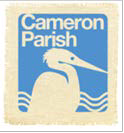 	Cameron Parish Tourist Commission	P.O. Box 388, Cameron, LA  70631Ph (337)775-5718    Fax (337)775-5567www.visitcameronparish.orgThursday, March 30, 2023 – 1:30 PMCameron Parish Library – Grand Lake, LA10200 Gulf Hwy., Grand Lake, La.  AGENDA1.   CALL TO ORDER – Stephanie Rodrigue, President	2.   INVOCATION AND PLEDGE OF ALLEGIANCE		4.   ROLL CALL – Patty Boudreaux, Secretary	5.   INTRODUCTION OF GUESTS AND CAMERON PARISH POLICE JURY EMPLOYEES 6.   REVIEW AND APPROVAL OF MINUTES – March 1, 2023 – Patty Boudreaux, Secretary7.   TREASURER’S REPORT      A.  Most Recent Financials – February 8.   PAYMENT OF BILLS      A. Louisiana Travel Association – Membership Dues9.   CORRESPONDENCE10. OLD BUSINESS      A. Occupancy Tax Update – Wendy Harrington, CPPJ Adm. Asst.      B. CPTC Website and Social Media Update – Derek Williams      C. TripChat - Photos 11. NEW BUSINESS      A.  Louisiana Open Meeting Laws      B.  Promotional Items – Inventory & Quotes      C.        D.        E.         F.         G. 12. REPORTS FROM COMMISSIONERS13. INPUT FROM JURORS14. SCHEDULING OF NEXT MEETING15. ADJOURNMENT